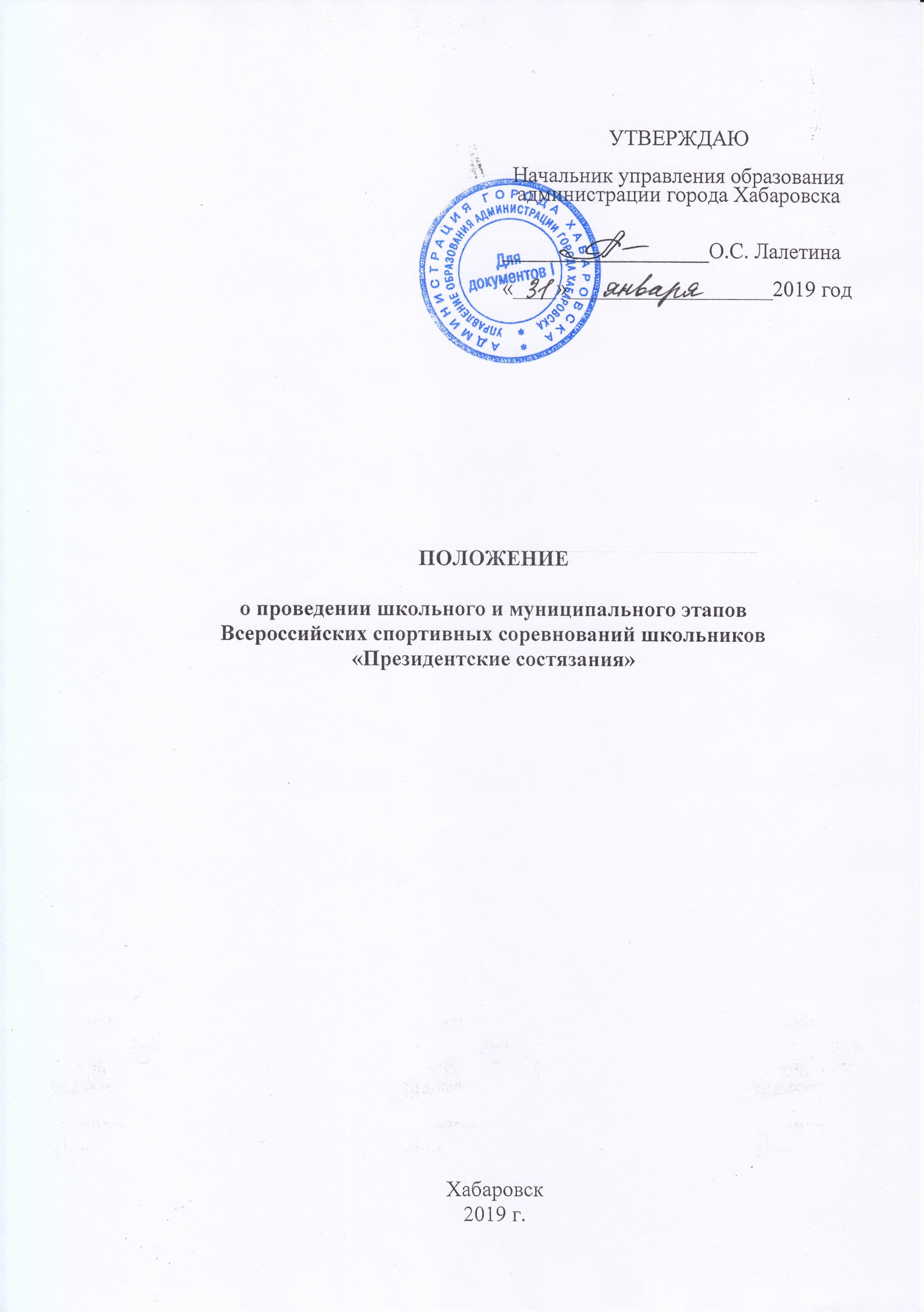 I. ОБЩИЕ ПОЛОЖЕНИЯВсероссийские спортивные соревнования школьников Президентские состязания проводятся во исполнение Указа Президента Российской Федерации от 30 июля 2010 г. № 948 О проведении всероссийских спортивных соревнований(игр) школьников, порядок проведения Всероссийских спортивных соревнований школьников Президентские состязания (далее – Президентские состязания)определяется настоящим Положением.Целью проведения Президентских состязаний является укрепление здоровья, вовлечение детей в систематические занятия физической культурой и спортом, развитие всесторонне гармонично развитой личности, выявление талантливых детей.Задачи Президентских состязаний:1.	пропагандировать здоровый образ жизни;2.	формировать гражданскую и патриотическую позиции подрастающего поколения, позитивные жизненные установки;3.	определять команды общеобразовательных организаций, сформированных из обучающихся одного класса (далее – класс-команда), добившихся наилучших результатов в физкультурно-спортивной деятельности, показавших высокий уровень знаний в области физической культуры и спорта, творческие способности;4.	выявлять уровень физической подготовленности обучающихся.II. МЕСТО И СРОКИ ПРОВЕДЕНИЯПрезидентские состязания проводятся в два этапа:I этап очный (школьный) – до 1 апреля 2019 года в общеобразовательных организациях города Хабаровска;II этап очно-заочный (муниципальный) – до 15 мая 2019 года в городе Хабаровске.III. ОРГАНИЗАТОРЫ МЕРОПРИЯТИЯОбщее руководство проведением Президентских состязаний осуществляет управление образования администрации города Хабаровска.Организацию и проведение I этапа Президентских состязаний осуществляют общеобразовательные организации.Организацию и проведение II этапа Президентских состязаний осуществляет муниципальное автономное учреждение «Центр развития образования» (далее – МАУ «ЦРО»).Для проведения школьного и муниципального этапов Президентских состязаний создаются:1.	школьные и муниципальные организационные комитеты, состав которых утверждается организаторами этапов;2.	разрабатываются соответствующие положения о соревнованиях;3.	создаются соответствующие судейские коллегии и жюри творческогои теоретического конкурсов, которые определяют систему проведения состязаний и организуют соревнования и конкурсы, определяют победителей и призёров этапов, рассматривают протесты участников соревнований.Общее руководство подготовкой к проведению II этапа Президентских состязаний осуществляет рабочая группа по организации и проведению Президентских состязаний (далее – Рабочая группа), состав которой утверждается настоящим положением (Приложение 1).Рабочая группа осуществляет следующие функции:1.	рассматривает заявки на участие во II этапе Президентских состязаний и принимает решение о допуске классов-команд к участию муниципальном этапе Президентских состязаний, а также решает возникающие спорные вопросы при подаче заявок;2.	утверждает составы Главной судейской коллегии (далее – ГСК) и жюри творческого и теоретического конкурсов муниципального этапа Президентских состязаний (далее – Жюри), осуществляет контроль над их работой;3.	совместно с ГСК рассматривает протесты, поданные руководителями классов-команд;4.	согласовывает программу проведения муниципального этапа Президентских состязаний по дням;5.	согласовывает систему проведения теоретического конкурса;6.	организует мониторинг качества и эффективности проведения Президентских состязаний на школьном этапе и определяет общеобразовательные организации для участия в муниципальном этапе;7.	обобщает информацию и готовит отчет о проведении Президентских состязаний на школьном и муниципальном этапах соревнований.8. организует подготовку к участию в региональном этапе Президентских состязаний.IV. ТРЕБОВАНИЯ К УЧАСТНИКАМК участию в Президентских состязаниях на всех этапах допускаются обучающиеся 1-11-х классов, отнесённые к основной медицинской группе для занятий физической культурой и спортом, в соответствии с рекомендациями по оказанию медицинской помощи обучающимся «Медицинский допуск несовершеннолетних к соревнованиям и спортивно-оздоровительным мероприятиям в образовательных организациях», утверждёнными протоколом заседания Профильной комиссии Минздрава России по гигиене детей и подростков от 6 мая 2014 года № 4.В муниципальном этапе Президентских состязаний принимают участие классы-команды общеобразовательных организаций. Категория школьников, которая будет принимать участие в краевом этапе Президентских состязаний 2018-2019 учебного года, определяется Рабочей группой Всероссийского этапа состязаний путем проведения жеребьевки. Срок проведения жеребьевки – март-апрель 2019 года.В муниципальном этапе Президентских состязаний принимают участие городские классы-команды в составе 18 человек:16 участников (8 юношей,    8 девушек) и 2 руководителя. Один из руководителей должен являться учителем физической культуры общеобразовательной организации.В состав класса-команды включаются обучающиеся одного класса одной общеобразовательной организации, зачисленные в данный класс до 1 января 2019 года и участвовавшие в школьном этапе состязаний.Дети, не являющиеся гражданами Российской Федерации, но при этом обучающиеся более двух лет в образовательных организациях Российской Федерации, принимают участие в Президентских состязаниях на общих основаниях.К участию в муниципальном этапе Президентских состязаний не допускаются классы-команды общеобразовательных организаций:1.	проводившие школьный этап по сокращённой программе;2.	имеющие в своём составе обучающихся на 1 сентября 2018 года, переведённых в другие классы или другие общеобразовательные организации;3.	имеющие в своём составе обучающихся, не указанных в предварительной заявке;4.	представившие заявку на участие позже установленного срока.Требования, предъявляемые к основным и запасным участникам, указанным в предварительной заявке, одинаковы.Все участники класса-команды должны иметь единую спортивную и парадную формы с названием (логотипом) общеобразовательной организации.Сопровождение классов-команд до места проведения муниципального этапа Президентских состязаний и обратно осуществляется в соответствии с санитарными правилами СП 2.5.3157-14 Санитарно-эпидемиологические требования к перевозке транспортом организованных групп детей, утверждёнными Постановлением Главного государственного санитарного врача Российской Федерации от 21 января 2014 г. № 3.V. ПРОГРАММА МЕРОПРИЯТИЯОбщая продолжительность мероприятия определяется Рабочей группой. Отказ класса-команды от участия в обязательных видах программы не допускается. Неучастие класса-команды в одном из обязательных видов программы аннулирует занятые места в остальных обязательных видах. Участие в дополнительных видах программы по желанию.На всех этапах проведения Президентских состязаний обязательно проведение всех основных видов программы (спортивное многоборье (тесты), творческий, теоретический конкурсы, эстафетный бег). Классы-команды общеобразовательных организаций, не выполнившие данное условие, к участию в муниципальном этапе не допускаются.Протесты относительно проведения соревнований или показанного результата подаются на имя главного судьи мероприятия в течение                  1 часа после объявления результата, являющегося предметом протеста.Обязательные виды программы.1. Спортивное многоборье (тесты).1)	Бег 1000 м (юноши, девушки). Выполняется с высокого старта на беговой дорожке стадиона или по пересеченной местности. Результат фиксируется с помощью секундомера с точностью до 0,1 секунды.2)	Бег 30 м (юноши, девушки 6 класса), 60 м (юноши, девушки7, 8, 9 классов), 100 м (юноши, девушки 10, 11 классов). Проводится на беговой дорожке (старт произвольный). Результат фиксируется с помощью секундомера с точностью до 0,1 секунды.3)	Подтягивание на перекладине (юноши). Участник с помощью судьи принимает положение виса хватом сверху. Подтягивается непрерывным движением так, чтобы его подбородок оказался над перекладиной. Опускается в вис. Самостоятельно останавливает раскачивание и фиксирует на 0,5 сек. видимое для судьи положение виса. Не допускается сгибание рук поочерёдно, рывки ногами или туловищем, перехват руками, остановка при выполнении очередного подтягивания. Пауза между повторениями не должна превышать 3 сек.4)	Сгибание и разгибание рук в упоре лёжа (отжимание) (девушки).Исходное положение – упор лёжа на полу. Голова, туловище и ноги составляют прямую линию. Сгибание рук выполняется до касания грудью предмета высотой не более 5 см, не нарушая прямой линии тела, а разгибание производится до полного выпрямления рук при сохранении прямой линии тела. Даётся одна попытка. Пауза между повторениями не должна превышать 3 сек. Фиксируется количество отжиманий при условии правильного выполнения упражнения.5)	Подъём туловища из положения лёжа на спине (юноши, девушки). Исходное положение – лёжа на спине, руки за головой, пальцы в замок, ноги согнуты в коленях, ступни закреплены (партнёр по команде руками фиксирует голеностопный сустав участника, выполняющего упражнение). Фиксируется количество выполненных упражнений до касания локтями коленей в одной попытке за 30 сек. Во время выполнения упражнения не допускается подъём таза. Касание мата всей спиной, в том числе лопатками – обязательно.6)	Прыжок в длину с места (юноши, девушки). Выполняется одновременным отталкиванием двумя ногами. Длина прыжка измеряется от линии отталкивания до ближайшего к данной линии места касания земли ногами или любой другой частью тела. Участнику предоставляется три попытки. Наклон вперёд из положения сидя (юноши, девушки). На полу обозначается центровая и перпендикулярная мерной линии. Участник, сидя на полу, ступнями ног касается центровой линии, ноги выпрямлены в коленях, ступни вертикальны, расстояние между ними составляет 20-30 см, руки вперёд, ладони вниз. Выполняется три наклона вперед, на четвертом фиксируется результат касания и фиксации (не менее 2 сек.) кончиков пальцев на перпендикулярной мерной линии. Сгибание ног в коленях не допускается. Результаты личного зачёта подводятся раздельно среди юношей и девушек. При равенстве очков у двух или более участников, преимущество получает участник, показавший лучший результат в беге на 1000 м.При равенстве очков у двух или более классов-команд, преимущество получает класс-команда, набравшая большую сумму очков в беге на 1000 м.Таблицы оценки результатов в спортивном многоборье (тестах) Президентских состязаний размещены на сайте «Сообщество учителей физкультуры города Хабаровска» https://fk27.ru/protokol-ps/.2. Творческий конкурс.В творческом конкурсе принимают участие не менее 6 юношей и 6 девушек. В случае нарушения регламента, в части количества участников(без уважительной причины), классу-команде присуждается последнее место в творческом конкурсе. Время выступления – до 8 минут.Класс-команда представляет музыкально-художественную композицию(визитку).Для раскрытия темы могут быть использованы различные виды художественного, ораторского и сценического искусства (исполнение песен, танцев, музицирование, декламирование, элементы различных видов спорта).Критерии оценивания:1)	актуальность музыкально-художественной композиции и соответствие заданной теме (до 10 баллов);2)	режиссура (образность представляемой музыкально-художественной композиции – художественной образ, явление действительности, творчески воссозданное с позиции определенного эстетического идеала; наглядность – создание художественных образов при помощи определенных средств: слово, звук, цвет, изображение и т.п.(до 10 баллов);3)	сценическая культура (до 8 баллов);4)	качество исполнения музыкально-художественной композиции(до 10 баллов);5)	костюмы участников (до 5 баллов);6)	культура использования реквизита (до 5 баллов);7)	соблюдение регламента (до 5 баллов).Члены Жюри оценивают музыкально-художественную композицию класса-команды по каждому критерию. Решение Жюри окончательное и пересмотру не подлежит.Видео ролик выступления лучшего класса-команды необходимо разместить на официальном сайте общеобразовательной организации.3.Теоретический конкурс.В теоретическом конкурсе принимают участие все участники классов-команд. Задания для теоретического конкурса разрабатываются по следующим темам:1)	Олимпийские игры древности, возрождение Олимпийских игр и олимпийского движения, основные принципы (ценности) олимпизма, символика и атрибутика Олимпийского движения;2)	развитие спорта и олимпийского движения в нашей стране;3)	достижения советских и российских спортсменов на Олимпийских играх и международной арене;4)	влияние занятий физической культурой и спортом на организм школьника;5)	развитие футбола в нашей стране, достижения советских и российских футболистов, Чемпионат мира 2018 года;6)	правила техники безопасности по видам спорта.Теоретический конкурс проводится в форме тестирования, которое включает 15 вопросов с вариантами ответов и формируется автоматически произвольным способом. Время, отведенное для прохождения теста, ограничивается10 минутами.4.Эстафетный бег.В соревнованиях принимают участие 5 юношей, 5 девушек.Результат, показанный классом-командой, фиксируется с точностью     до 0,1 сек.по ручному секундомеру.VI. УСЛОВИЯ ПОДВЕДЕНИЯ ИТОГОВПобедители и призёры Президентских состязаний в общекомандном зачёте определяются по результатам участия в обязательных видах программы. При равенстве суммы мест у двух или более классов-команд преимущество получает класс-команда, показавшая лучший результат в спортивном многоборье(тестах). При равенстве результатов в спортивном многоборье (тестах)преимущество получает класс-команда показавшая лучший результат в эстафетном беге. При равенстве результатов в эстафетном беге преимущество получает класс-команда показавшая лучший результат в теоретическом конкурсе. При равенстве результатов в теоретическом конкурсе преимущество получает класс-команда, показавшая лучший результат в творческом конкурсе. При равенстве данных показателей, преимущество получает класс-команда общеобразовательной организации, в которой функционирует школьный спортивный клуб.Победители и призёры в командном зачёте спортивного многоборья (тестах)определяются по суммарному показателю результатов юношей и девушек. В личном зачёте места определяются по наибольшему количеству набранных очков, раздельно среди девушек и юношей. Победители и призёры в командном зачёте творческого конкурса определяются по наибольшей сумме баллов. Победители и призёры в командном зачёте в теоретическом конкурсе определяются по результатам финальных этапов.Определение мест по результатам финального этапа производится по лучшему времени и наибольшей сумме баллов, полученных классами-командами. Победители и призёры в командном зачёте в эстафетном беге определяются по лучшему времени, показанному классом-командой. Участнику класса-команды, который не смог принять участие в спортивном многоборье (тестах), теоретическом конкурсе на отборочном этапе по уважительной причине, в том числе по решению врача (болезнь, травма и т.п.), начисляются очки, набранные участником соревнований, показавшим в спортивном многоборье(тестах), теоретическом конкурсе худший результат.В дополнительных видах программы определяются победители и призёры в командном и личном зачётах.VI. НАГРАЖДЕНИЕПобедитель и призёры муниципального этапа в общекомандном зачёте классов-команд награждаются дипломами управления образования администрации города Хабаровска.Руководители классов-команд, занявших призовые места в общекомандном зачёте, награждаются дипломами управления образования администрации города Хабаровска.Победитель и призёры муниципального этапа в спортивном многоборье (в личном зачете по итогам проведения всех видов состязаний) награждаются дипломами управления образования администрации города Хабаровска.VII. ОБЕСПЕЧЕНИЕ БЕЗОПАСНОСТИ УЧАСТНИКОВ И ЗРИТЕЛЕЙПри проведении официальных физкультурных мероприятий на объектах спорта, включенных во Всероссийский реестр объектов спорта в соответствии с Федеральным законом от 4 декабря 2007 г. № 329-ФЗ о физической культуре и спорте в Российской Федерации, обеспечение безопасности участников и зрителей осуществляется согласно требованиям Правил обеспечения безопасности при проведении официальных физкультурно-спортивных мероприятий, утвержденных постановлением Правительства Российской Федерации от 18 апреля 2014 г. № 353, а также правил соревнований по соответствующим видам спорта.Соревнования проводятся на объектах спорта, включенных во Всероссийский реестр объектов спорта в соответствии с Федеральным законом от 4 декабря2007 года № 329-ФЗ о физической культуре и спорте в Российской Федерации.Оказание скорой медицинской помощи осуществляется в соответствии с приказом Министерства здравоохранения Российской Федерации от 1 марта2016 г. № 134н о Порядке организации оказания медицинской помощи лицам, занимающимся физической культурой и спортом (в том числе при подготовке и проведении физкультурных мероприятий и спортивных мероприятий), включая порядок медицинского осмотра лиц, желающих пройти спортивную подготовку, заниматься физической культурой и спортом в организациях и (или) выполнить нормативы испытаний (тестов) Всероссийского физкультурно-спортивного комплекса Готов к труду и обороне.VIII. СТРАХОВАНИЕ УЧАСТНИКОВУчастие в Президентских состязаниях осуществляется только при наличии полиса (оригинала) о страховании жизни и здоровья от несчастных случаев, который представляется в комиссию по допуску участников соревнований в день приезда.IX. ПОДАЧА ЗАЯВОКК участию в муниципальном этапе Президентских состязаний допускаются классы-команды, набравшие наибольшее количество баллов в школьном этапе соревнований среди общеобразовательных организациий города. Количество классов-команд, находящихся в пределах административных границ своего района (Центральный район – 2 команды, Железнодорожный район – 2 команды, Индустриальный район – 2 команды, Кировский и Краснофлотский районы – по 1 команде). Решение о допуске к участию в муниципальном этапе Президентских состязаний дополнительных классов-команд принимает Рабочая группа. Решение Рабочей группы окончательное, обжалованию и протесту не подлежит.Заявка на участие в муниципальном этапе Президентских состязаний(далее – заявка) по форме согласно Приложению 2 к настоящему Положению направляется электронной почтой fk27@sport.ruи в оригинальном виде по адресу муниципальное автономное учреждение «Центр развития образования, ул. Калинина, д. 68, каб. № 10, тел. +7(4212) 32-46-27 согласно срокам, определенным по результатам проведения жеребьевки оргкомитета финального этапа состязаний.Вместе с заявкой в рабочую группу направляются следующие документы:1)	согласие от родителей (законных представителей) на обработку персональных данных на каждого участника класса-команды, согласно Приложениям 3, 4 к настоящему Положению;2)	копии обложки, страниц журнала с отметками по учебному предмету Русский язык или Математика с сентября 2018-2019 учебного года и страницы «Общие сведения об обучающихся» журнала 2018-2019 учебного года, заверенные печатью и подписью руководителя общеобразовательной организации;3)	справки школьников с фотографиями 3x4, выданные не ранее 1 сентября 2018 года, выполненные на бланке общеобразовательной организации, заверенные подписью руководителя общеобразовательной организации и печатью, которая ставится на угол фотографии обучающегося, при этом копии указанных справок не принимаются;4)	копии протоколов тестирования по программе Спортивное многоборье участников класса-команды, подписанные главным судьёй и главным секретарём данных мероприятий, и заверенные печатью.Итоговые протоколы проведения школьного этапа должны быть размещены на официальных сайтах общеобразовательных организаций.В заявке должны быть указаны действующие ссылки на протоколы результатов школьного этапа.Приложение № 1Состав рабочей группы рабочая по организации и проведениюмуниципального этапа Всероссийских Президентских соревнований школьников «Президентские состязания»________________Приложение № 2ЗАЯВКАна участие в муниципальном этапеВсероссийских спортивных соревнованиях школьников«Президентские состязания»Общеобразовательная организация __________________________________________________________________________________________________________________________________________________________полное наименование в соответствии с УставомАдрес общеобразовательной организации________________________________________________________________________________________________________________________________________________Класс___________________Телефон общеобразовательной организации____________________________E-mail __________________________ Сайт______________________Допущено к участию в муниципальном этапе Президентских состязаний _____________________ обучающихся.(прописью)Врач _______________________________________________/_________________________ФИО полностью						подписьМП медицинского учрежденияКлассный руководитель ________________________________________________________________________________________________________________/_____________________ФИО полностью						подписьПреподаватель физической культуры _____________________________________________________________________________________________________/_____________________ФИО полностью						подписьРуководитель делегации ________________________________________________________________________________________________________________/_____________________ФИО полностью						подписьРуководитель общеобразовательной организации ___________________________________________________________________________________________/_____________________ФИО полностью						подписьМП (гербовая)ФИО исполнителя (полностью)__________________________________________________Контактный телефон___________________________________________________________Приложение № 3Согласие на обработку персональных данных несовершеннолетнего Я, __________________________________________________________________________________, ФИО полностьюпроживающий (ая) по адресу ___________________________________________________________паспорт серия ________ № ____________ выдан «___» ___________ ______ г. _____________________________________________________________________________________наименование органа, выдавшего паспортдействующий (ая) в качестве законного представителя _________________________________________________________________________________________________________________________,ФИО несовершеннолетнего ребенка_____________________________________________________________________________________серия и номер свидетельства о рождении или паспорта ребенка, дата выдачи паспорта и выдавший органПринимаю решение о предоставлении муниципальному автономному учреждению «Центр развития образования» (далее – МАУ «ЦРО») его персональных данных и даю согласие свободно, своей волей и в своем интересе на обработку информации, составляющей мои персональные данные (фамилию, имя, отчество), персональные данные моего ребенка(данные свидетельства о рождении (паспорта), полиса обязательного медицинского страхования, адрес проживания, фамилии, имени, отчества, года, месяца, даты и места рождения, адреса, семейного положения, образования, профессии, рода занятий, спортивного разряда, спортивного звания, квалификационной категории, ИНН, сведений государственного пенсионного страхования) в целях организации участия моего ребенка в спортивном мероприятии, ведения статистики, формирования списка кандидатов в спортивные сборные с применением различных способов обработки.Настоящее согласие предоставляется на осуществление любых действий в отношении персональных данных  моего ребенка, которые необходимы для достижения указанных выше целей, включая (без ограничения) сбор, систематизацию, накопление, хранение, уточнение (обновление, изменение), использование, распространение (в том числе передачу третьим лицам – в соответствии с действующим законодательством), обезличивание, блокирование, размещение на официальном сайте МАУ «ЦРО», а также сайте «Сообщество учителей физкультуры города Хабаровска» в сети Интернет, а также осуществление любых иных действий с персональными данными, предусмотренных Федеральным законом Российской Федерации от 27 июля 2006 г.       № 152-ФЗ «О персональных данных». МАУ «ЦРО» гарантирует, что обработка персональных данных осуществляется в соответствии с действующим законодательством Российской Федерации.Я проинформирован(а), что персональные данные обрабатываются неавтоматизированным и автоматизированным способами обработки.Настоящее согласие действует со дня его подписания до дня отзыва в письменной форме. Я подтверждаю, что давая согласие на обработку персональных данных, я действую своей волей и в интересах своего ребенка.Дата ________________ 			Подпись ______________________________Подпись ребенка, достигшего возраста 14 лет __________________________________Приложение № 4Согласиена обработку персональных данныхЯ, _______________________________________________________________________________, ФИО полностьюпроживающий (ая) по адресу_________________________________________________________паспорт серия ________ № ____________ выдан «___» ___________ ______ г. __________________________________________________________________________________наименование органа, выдавшего паспортПринимаю решение о предоставлении муниципальному автономному учреждению «Центр развития образования» (далее – МАУ «ЦРО») своих персональных данных и даю согласие свободно, своей волей и в своем интересе на обработку информации, составляющей мои персональные данные (данные паспорта, полиса обязательного медицинского страхования, адрес проживания, фамилии, имени, отчества, года, месяца, даты и места рождения, адреса, семейного положения, образования, профессии, рода занятий, спортивного разряда, спортивного звания, квалификационной категории, ИНН, сведений государственного пенсионного страхования) в целях организации участия в спортивном мероприятии, формирования списка кандидатов в спортивные сборные команды Хабаровского края с применением различных способов обработки.Настоящее согласие предоставляется на осуществление любых действий в отношении моих персональных данных, которые необходимы для достижения указанных выше целей, включая (без ограничения) сбор, систематизацию, накопление, хранение, уточнение (обновление, изменение), использование, распространение (в том числе передачу третьим лицам – в соответствии с действующим законодательством), обезличивание, блокирование, размещение на официальном сайте МАУ «ЦРО» и, а также сайте «Сообщество учителей физкультуры города Хабаровска» в сети Интернет, а также осуществление любых иных действий с персональными данными, предусмотренных Федеральным законом Российской Федерации от 27 июля 2006 г. № 152-ФЗ «О персональных данных».МАУ «ЦРО» гарантирует, что обработка персональных данных осуществляется в соответствии с действующим законодательством Российской Федерации.Я проинформирован(а), что персональные данные обрабатываются неавтоматизированным и автоматизированным способами обработки.Настоящее согласие действует со дня его подписания до дня отзыва в письменной форме.Я подтверждаю, что давая согласие на обработку персональных данных, я действую своей волей и в своих интересах.Дата ________________				Подпись _______________________№п/пВид программыВид программыКоличество участниковКоличество участниковФормаучастия№п/пВид программыВид программыЮношиДевушкиФормаучастия112345Обязательные виды программыОбязательные виды программыОбязательные виды программыОбязательные виды программыОбязательные виды программыОбязательные виды программы1.Спортивноемногоборье(тесты)Спортивноемногоборье(тесты)88Лично-командная2.ТворческийконкурсТворческийконкурс6-86-8Командная3.Теоретический конкурсТеоретический конкурс88Командная4.Эстафетный бегЭстафетный бег66КоманднаяЭтапыГородские классы-команды1600 м – девушка2600 м – юноша3400 м – девушка4400 м – юноша5200 м – девушка6200 м – юноша7100 м – девушка8100 м – юноша9100 м – девушка10100 м – юноша№ п/пФИОДолжностьСавкин Владислав КонстантиновичЗаместитель начальника управления по стратегическому развитию образованияПушкарева Ирина АндреевнаЗаместитель директораМАУ «ЦРО»Полуренко Кирилл ЛьвовичГлавный судья соревнований, кандидат педагогических наук, доцент кафедры теории и методики физической культуры и безопасности жизнедеятельностиФГБУ ВО ПИ ТОГУКлименко Елена ЮрьевнаАрбитр соревнований, преподаватель КГБ ПОУ ХАДТРадионов Руслан СергеевичГлавный специалистМАУ «ЦРО»,секретарь рабочей группыМеркушева Светлана ГеннадьевнаРуководитель МО учителей физической культуры Краснофлотского района города ХабаровскаШишкина Наталья АлександровнаРуководитель МО учителей физической культуры Кировского района города ХабаровскаПопова Светлана ГеннадьевнаРуководитель МО учителей физической культуры Железнодорожного района города ХабаровскаКузнецова Анастасия АлександровнаРуководитель МО учителей физической культуры Центрального района города Хабаровска№п/пФамилия, имя, отчество (полностью, разборчиво)Датарождения(дата, месяц, год)Период обучения в данной образовательной организации(№ и дата приказа о зачислении)Отметка о допуске1.Директору МАУ «ЦРО»_______________________________________кого _________________________________________________________________________ФИО полностьюДиректору МАУ «ЦРО»_______________________________________кого _________________________________________________________________________ФИО полностью